   B Y O Q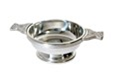 Bring your own Quaich
Order FormName: _________________________________Address: __________________________________________________________________Email:_____________________________________________________________________Quaich One: Model # __________________Quaich Two: Model # __________________Engraving details:_______________________________________________________________________________________________________________________________________IF you have a logo you wish to add please email it with this order.Do you wish as a Christmas gift? _________________________________________________Will you be picking it up at the event? ____________________________________________Would you like a special presentation box or plinth? ________________________________We will get back to you on cost. For the medium sized Quaich without engraving, the regular cost would be approx. $60 with shipping from the UK. We can offer this for $45.Please fill out this form and email it back to us – Scottish Arts – nescarts@gmail.com or mail it to us 27 Cricket Lane, Concord, NH 03301. We will confirm amount it will cost before ordering.Payment can be done by cheque or paypal or give to a Pipe Band member or Scottish Arts member! Salinte!